Приложение к закупке 1132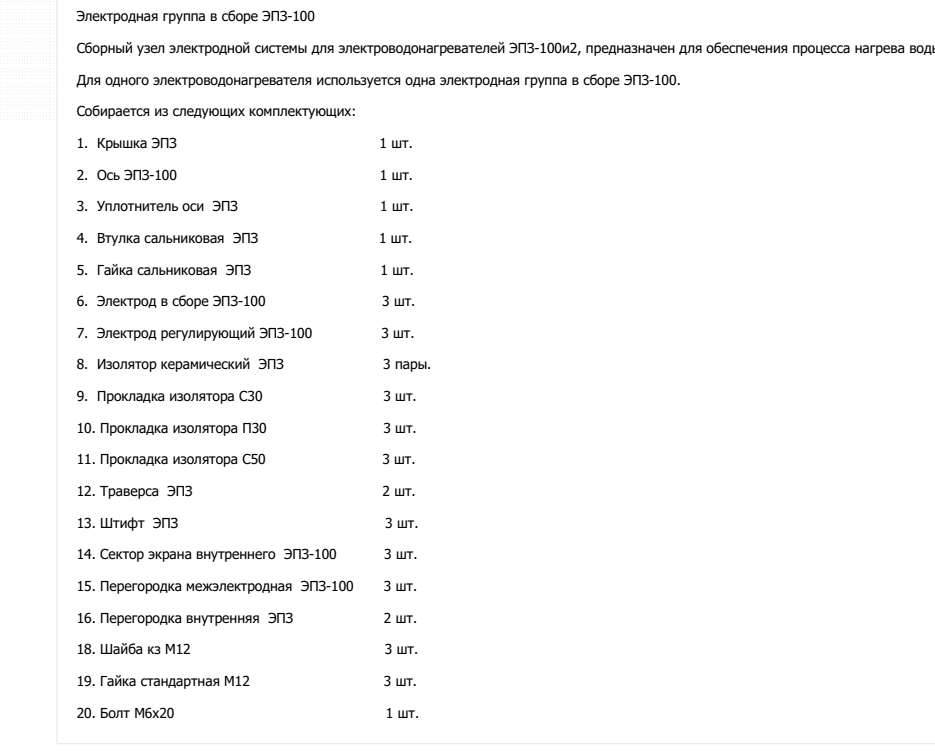 № п/пНаименование, марка оригинальность (альтернатива)ГОСТ, ТУ, Каталожный номер, № чертежаЕд. изм-яКол-во№ п/пНаименование, марка оригинальность (альтернатива)ГОСТ, ТУ, Каталожный номер, № чертежаЕд. изм-яКол-во№ п/пНаименование, марка оригинальность (альтернатива)ГОСТ, ТУ, Каталожный номер, № чертежаЕд. изм-яКол-во123451Группа электродная в сборе ЭПЗ-100 СРТПшт2,000